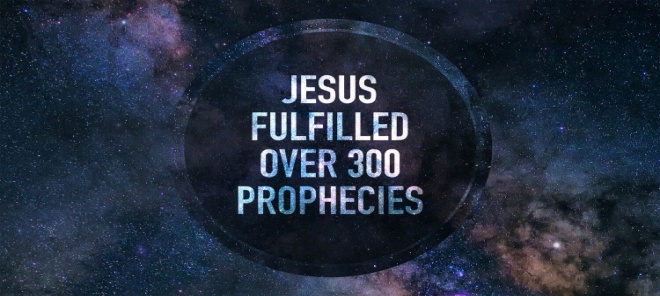 Born to be Immanuel: His Majesty!Isaiah 7:14; Matthew 1:22-231.	GOD with usJesus is No Ordinary PersonHe Emptied Himself and entered our ExistenceHe did not Advance to DeityHe Always Was and always Will Be eternal God; Genesis 1:1God the Son left the Splendor of heaven to Live with us2.	God WITH UsJesus, God the Son, Humbled Himself to become One of us“The Word became Flesh and Dwelt among us”; John 1:14Jesus came to be a Part of humanity so humanity could have a Place with HimHe came to Reside in your life, to be God’s Presence on earthHe is Close; not Far away or at a DistanceHe is Jehovah Shammah: The Lord who is ThereHe was accessible Then and He is Now; He declared that He will never Leave you nor Forsake you3.	God with USHe Satisfies our Need of SalvationAt our Worst and Lowest, He reached Out to us; Romans 5:8He Fulfills our Need for RelationshipHow many need a Friend? A Faithful and True Friend?Jesus came to Walk and Talk and have Fellowship with youHonolulu Assembly of God  Old Testament Prophecies of Christ!  December 25, 2022